Уважаемые руководители!Управление образования администрации Сковородинского района информирует о том, что 19.10.2016 и 21.10.2016 года в общеобразовательных учреждениях района проведены мониторинги индивидуальных достижений обучающихся 9-х классов по русскому языку и математике с использованием контрольно-измерительных материалов, разработанных ГАУ ДПО «Амурский областной институт развития образования».  Из 301 обучающихся 9-х классов (включая частное общеобразовательное учреждение средняя школа № 50 ОАО «РЖД») мониторинг по русскому языку выполняли 277 человек (92%). Анализ результатов показывает, что с работой по русскому языку не справились 3,2% (9 человек) из числа обучающихся, выполнявших работу.  Не справились с работой обучающиеся МБОУ СОШ № 1 г. Сковородино (1 человек – 5,3%), МБОУ СОШ № 3 г. Сковородино (3 человека – 3,4%), МБОУ СОШ п.г.т. Ерофей Павлович (1 человек – 3,8%), МБОУ СОШ с. Джалинда (3 человека – 42.8%), МБОУ СОШ ж.д. ст. БАМ (1 человек – 11%).Качество знаний составляет 48,4%.Мониторинг по математике выполняли 272 обучающихся, что составляет 90,4% от общего числа обучающихся 9-х классов.  Анализ результатов мониторинга по математике показал, что не справились с работой 10,8% (30 человек).  Не справившихся с работой обучающиеся МБОУ СОШ № 3 г. Сковородино (19 человек – 23%), МБОУ СОШ п.г.т. Уруша (7 человек – 14,5%), МБОУ СОШ с. Невер (2 человека – 12,5%), СОШ № 50 ОАО «РЖД» (2 человека – 9,5%).18.10.2016 и 20.10.2016   года в общеобразовательных учреждениях района проведена внутренняя диагностика обучающихся 11-х классов (входной мониторинг) с использованием контрольно-измерительных материалов по математике   и русскому языку, разработанных ГАУ ДПО «Амурский областной институт развития образования».В мониторинге по математике приняли участие 143 обучающихся 11 классов, что составляет 92,3% от общего числа обучающихся 11 классов.Уверенно преодолели ориентировочный аттестационный порог по математике 97,9% участников мониторинга.Не выполнили минимальный порог 3 обучающихся (2,1%). Не справились с работой обучающиеся МБОУ СОШ № 3 г. Сковородино (1 человек – 4%), МБОУ СОШ с. Джалинда (1 человек – 20%), СШ № 50 ОАО «РЖД» (1 человек – 4,8%).    Качество знаний по предмету составляет 65,7%, средний балл по району – 3,6.В мониторинге по русскому языку приняли участие 148 обучающихся 11 классов текущего учебного года, что составляет 95,5%. Анализ результатов по русскому языку показывает, что минимальный допустимый порог преодолели 83,5% обучающихся (130 человек). Не справились с работой 18 обучающихся, в том числе: 2 обучающихся МБОУ СОШ № 1 г. Сковородино (40%), 1 обучающийся МБОУ СОШ п.г.т Уруша (3,6%), 1 обучающийся МБОУ СОШ с. Албазино (16,7%), 5 обучающихся МБОУ СОШ с. Джалинда (71%), 1 обучающийся МБОУ СОШ ж.д. ст. БАМ (10%), 7 обучающихся СШ № 50 ОАО «РЖД» (33%).  Средний балл по району составляет 3,1.   Качество знаний составляет 30,4%. На основании вышеизложенного, рекомендуем:-провести глубокий анализ результатов выполнения обучающимися 9, 11 классов мониторинга индивидуальных образовательных достижений по русскому языку и математике на уровне администрации школы, предметных методических объединений, методических советов, учителей-предметников (русский язык, математика);-взять на контроль соответствие результатов мониторинга и результатов текущей успеваемости обучающихся, в особом порядке обучающихся, претендующих на получение аттестатов особого образца (с отличием) по итогам освоения программ основного общего и среднего общего образования;-совместно с учителями-предметниками, классными руководителями разработать индивидуальные образовательные маршруты, направленные на обеспечение освоения в полном объеме программного материала по предметам «Русский язык» и «Математика», повышение качества образования, и взять на контроль их реализацию; -довести информацию о результатах мониторинга до сведения обучающихся и их родителей (законных представителей);-провести промежуточный мониторинг индивидуальных образовательных достижений обучающихся 9-х классов по русскому языку и математике на школьном уровне (по материалам, разработанным районными предметно-методическими комиссиями) в период с 12 по 16 декабря 2016 года.    О результатах проведенной работы, исполнении данных рекомендаций (за исключение последнего пункта) необходимо предоставить информацию в Управление образования в срок до 15 ноября 2016 года.Отчет по результатам промежуточного мониторинга (в сравнении с результатами входного мониторинга) предоставить в Управление образования в срок до 20 декабря 2016 года. Формы для предоставления данного отчета будут направлены позднее.Начальник Управления образования                                                  Е.В. Бодрая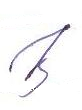 О.В. Бутусова22 677 Российская ФедерацияАдминистрация Сковородинского районаУПРАВЛЕНИЕ ОБРАЗОВАНИЯ АДМИНИСТРАЦИИСКОВОРОДИНСКОГО РАЙОНА_____________________676014, Амурская область, г. Сковородино,ул. Победы, 28 тел.факс 22-6-77, 22-2-29, 22-6-69ooskv @ rambler. ruОКПО 02102667 ОГРН 1022801227668ИНН/КПП 2826001731/28260100127.10.2016 № 01-22/ 1633   на №  _______от ________Руководителям муниципальных общеобразовательных учреждений